     MIĘDZYSZKOLNY OŚRODEK SPORTOWY KRAKÓW-WSCHÓD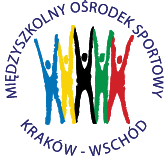 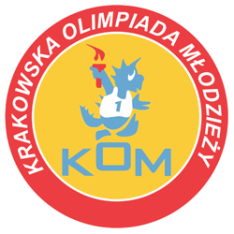 Adres: Centrum Rozwoju Com Com Zoneul. Ptaszyckiego 6 – P 09,  31 – 979 Krakówtel/fax: 12 685 58 25,   email:  biuro@kom.krakow.plwww.kom.krakow.plKraków, 2.03.2018r.KRAKOWSKA OLIMPIADA MŁODZIEŻY 2017/18 – Igrzyska Młodzieży SzkolnejSNOWBOARD /2.03.2018r./ - KLASYFIKACJA DRUŻYNOWA DZIEWCZĄT.SZKOŁAZAWODNIKZAWODNIKZAWODNIKRAZEM PKTMIEJSCEPKT DO WSPÓŁZAW KOMSG 72014135112GM 162112-33210KOSTKA1810-2839GM 529821948GORTAT135-1857GM 773-1066GM 1611875GM 7217--17Udział1GM 2016--16Udział1GM 4615--15Udział1SP 4911--11Udział1SP 1444--4Udział1PGA 619--19Udział1